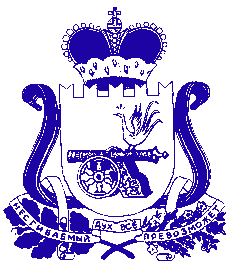 АДМИНИСТРАЦИЯ МУНИЦИПАЛЬНОГО ОБРАЗОВАНИЯ «КРАСНИНСКИЙ РАЙОН»  СМОЛЕНСКОЙ ОБЛАСТИП О С Т А Н О В Л Е Н И Еот 25.03.2023 №  103О внесении изменений в муниципальнуюпрограмму «Создание благоприятногопредпринимательского климатана территории  муниципальногообразования «Краснинский район»Смоленской области» В соответствии с Бюджетным кодексом Российской Федерации, постановлением Администрации муниципального образования «Краснинский район» Смоленской области от 25.03.2020 № 131 «Об утверждении Порядка принятия решений о разработке муниципальных программ, их формирования и реализации», Администрация муниципального образования «Краснинский район» Смоленской области постановляет:1. Внести в муниципальную программу «Создание благоприятного предпринимательского климата на территории  муниципального образования «Краснинский район» Смоленской области», утвержденную постановлением Администрации муниципального образования «Краснинский район» Смоленской области от 15.11.2013 №518 (в редакции постановлений Администрации муниципального образования «Краснинский район» Смоленской области от 05.03.2015 №127, от 22.12.2015 №488, от 18.04.2016 №163, от 28.10.2016 №513, 05.03.2017 №127, от 03.07.2017 №344, от 19.02.2018 №93, от 18.03.2019 №97, от 11.03.2021 №103, 31.03.2023 №121), изменения, изложив ее в новой редакции (приложение).2. Отделу правового и информационного обеспечения Администрации муниципального образования «Краснинский район» Смоленской области разместить настоящее постановление на официальном сайте  муниципального образования «Краснинский район» Смоленской области.	3. Контроль за исполнением данного постановления оставляю за собой.Глава муниципального образования«Краснинский район» Смоленской области    							     С.В. АрхипенковПриложение к постановлению Администрации муниципального образования «Краснинский район» Смоленской области от 25.03.2024 № 103МУНИЦИПАЛЬНАЯ ПРОГРАММА «СОЗДАНИЕ БЛАГОПРИЯТНОГО  ПРЕДПРИНИМАТЕЛЬСКОГО КЛИМАТА НА ТЕРРИТОРИИ  МУНИЦИПАЛЬНОГО ОБРАЗОВАНИЯ «КРАСНИНСКИЙ РАЙОН» СМОЛЕНСКОЙ ОБЛАСТИ»Раздел 1. Стратегические приоритеты в сфере реализации муниципальной программы «Создание благоприятного предпринимательского климата на территории муниципального образования «Краснинский район» Смоленской области»Малый бизнес, являясь неотъемлемой частью рыночной экономики, не только устойчиво сохраняет достигнутые позиции, но и с каждым годом усиливает свое влияние на формирование общих экономических показателей в различных отраслях экономики Смоленской области.Участвуя практически во всех видах экономической деятельности, субъекты малого и среднего предпринимательства обеспечивают формирование конкурентной среды, повышение уровня жизни населения. Малое и среднее предпринимательство способно быстро изменять структуру производства, осваивая новые виды продукции и оперативно реагировать на меняющиеся требования рынка, что позволяет осваивать сферы деятельности, малопривлекательные для крупного бизнеса.Муниципальная политика в области развития малого и среднего предпринимательства Краснинского района представляет собой комплекс мер, направленных на реализацию целей, установленных Федеральным законом от 24.07.2007 № 209-ФЗ «О развитии малого и среднего предпринимательства в Российской Федерации», согласно Стратегии развития малого и среднего предпринимательства в Российской Федерации на период до 2030 года, утвержденной распоряжением Правительства Российской Федерации от 02.06.2016 №1083-р.По состоянию на 01.01.2023 года в муниципальном образовании «Краснинский район» Смоленской области (далее – муниципальное образование) зарегистрировано 398 субъект малого и среднего предпринимательства (121 юридическое лицо, 277 индивидуальных предпринимателей). Основные сферы деятельности малого бизнеса муниципального образования –  потребительский рынок, промышленное производство и услуги. На малые предприятия приходится 100% общего объема промышленного производства.Промышленность муниципального образования представлена предприятиями обрабатывающего производства: пищевой, текстильной, занятых выпуском готовых металлических и  пластмассовых изделий. Большая часть объема выпускаемой промышленной продукции относится к услугам промышленного и бытового характера. Промышленность района относится к наиболее динамично развивающимся отраслям экономики. Практически все промпредприятия имеют небольшие, но ежегодно наращиваемые объемы производства продукции. Активно велись работы по модернизации, созданию и наращиванию  производственных мощностей ООО «Вест Компани», ООО «КрасТекс» и ООО «КрасХольц», ООО «Белорусская производственная компания».  Сельскохозяйственные предприятия района немногочисленны и малочисленны - представлены сельскохозяйственными производственными кооперативами и крестьянскими фермерскими хозяйствами. Приоритетным направлением в развитии предпринимательской деятельности на территории муниципального образования является увеличение количества малых и микропредприятий, их поддержка в сфере промышленного производства, транспорта и связи, сельского хозяйства и предоставлении прочих видов услуг.Инвестиционная деятельность направлена на увеличение объемов, повышение качества, освоение новых видов выпускаемой продукции, обновление материально-технической базы малых и микропредприятий. Формы поддержки субъектов МСП и физических лиц, не являющихся индивидуальными предпринимателями, применяющих специальный налоговый режим «Налог на профессиональный доход» (далее – самозанятые граждане), предусмотренные муниципальной программой «Создание благоприятного предпринимательского климата на территории муниципального образования «Краснинский район» Смоленской области», соответствуют статьям 18, 20 Федерального закона от 24.07.2007 № 209-ФЗ «О развитии малого и среднего предпринимательства в Российской Федерации». Оказание имущественной поддержки субъектам МСП, а также самозанятым гражданам на территории муниципального образования осуществляется путем передачи во владение и (или) пользование муниципального имущества, включенного в перечень муниципального имущества, свободного от прав третьих лиц (за исключением права хозяйственного ведения, права оперативного управления, а также имущественных прав субъектов МСП), предназначенного для передачи во владение и (или) в пользование на долгосрочной основе (в том числе по льготным ставкам арендной платы) субъектам МСП и организациям, образующим инфраструктуру поддержки субъектов МСП, а также путем предоставления муниципальной преференции в виде передачи муниципального имущества в аренду без проведения торгов и предоставления льготы по арендной плате.Оказание имущественной поддержки субъектам МСП будет способствовать вовлечению муниципального имущества в хозяйственный оборот, укреплению имущественной базы малого и среднего бизнеса, и в то же время повысит доходность бюджета за счет поступления арендных платежей, а также последующего выкупа имущества арендаторами.Поддержка предпринимательской деятельности способствует:- росту количества субъектов малого и среднего предпринимательства, осуществляющих деятельность на территории муниципального образования;- увеличению доли налоговых поступлений от субъектов малого и среднего предпринимательства в областной и местный бюджеты;- увеличению доли производства товаров (услуг) субъектами малого и среднего предпринимательства в общем объеме товаров (услуг), произведенных в Краснинском районе Смоленской области;- увеличению доли малых и средних предприятий в производственном секторе экономики муниципального образования;- снижению уровня безработицы за счет увеличения количества субъектов малого и среднего предпринимательства;- создает конкуренцию на рынках товаров и услуг, заполняет рыночные ниши, не занятые крупным бизнесом;Несмотря на положительную динамику в сфере развития малого и среднего предпринимательства, остаются проблемы, препятствующие развитию данного сектора экономики, такие, как:- недостаток финансовых ресурсов (недостаточность собственного капитала и оборотных средств) для модернизации и развития предприятий;- недостаточный управленческий уровень и низкая обеспеченность квалифицированными кадрами;- низкая информационная активность, инертность и неосведомленность предпринимателей и т.д.Существующие проблемы можно решить объединенными усилиями и согласованными действиями субъектов малого и среднего предпринимательства, структур поддержки, органов государственной власти и местного самоуправления.Муниципальная программа «Создание благоприятного предпринимательского климата на территории муниципального образования «Краснинский район» Смоленской области» (далее – муниципальная программа) позволит:- продолжить работу по формированию благоприятных правовых, экономических и организационных условий, стимулирующих развитие предпринимательства;-  повысить эффективность системы финансовой, организационной, информационной, консультационной, образовательной поддержки, адекватной потребностям предпринимательства;- укрепить социальный статус, повышать престиж и этику предпринимательства.Целью муниципальной программы является формирование благоприятных условий для устойчивого функционирования и развития сферы малого и среднего предпринимательства на территории муниципального образования «Краснинский» район Смоленской области.Для достижения цели муниципальной программы и обеспечения результатов ее реализации, а также исходя из объективных потребностей малого и среднего предпринимательства в муниципальном образовании необходимо решение следующих задач:- совершенствование нормативно-правовой базы в сфере поддержки малого и среднего предпринимательства;- создание и развитие инфраструктуры поддержки субъектов малого и среднего предпринимательства;- оказание финансовой, имущественной, организационной, информационной, консультационной поддержки субъектам малого и среднего предпринимательства;- оказание содействия субъектам малого и среднего предпринимательства в продвижении производимых ими товаров (работ, услуг) на товарные рынки;- обеспечение взаимодействия с органами государственной власти, органами местного самоуправления, иными органами и организациями в целях оказания поддержки субъектам малого и среднего предпринимательства;- поддержка субъектов малого и среднего предпринимательства в области подготовки, переподготовки и повышения квалификации кадров;- популяризация предпринимательской деятельности.Мероприятия муниципальной программы, направленные на достижение прогнозируемых результатов, рассчитаны до 2025 года. В конечном итоге успешная реализация муниципальной программы позволит сформировать широкий слой малых и средних предприятий, предпринимателей, существенно влияющий на социально-экономическое развитие муниципального образования, что приведет к повышению благосостояния жителей Краснинского района.Основные риски при реализации муниципальной программы могут быть обусловлены:- значительным ростом тарифов и цен на поставку энергоресурсов, сырья и материалов, комплектующих изделий;- ростом инфляции и ухудшением финансового состояния организаций малого и среднего предпринимательства;- увеличением ставок налоговых платежей;- значительным сокращением спроса со стороны покупателей продукции;-  увеличением процентной ставки за пользование кредитами;- увеличением дефицита кадров малого и среднего предпринимательства. Принятие мер по управлению рисками осуществляется в процессе мониторинга реализации муниципальной программы и оценки ее эффективности и результативности.Формирование благоприятной среды для развития малого предпринимательства на муниципальном уровне требует программного  подхода, постоянного диалога между бизнесом и властью, развития инфраструктуры поддержки малого предпринимательства, благоприятного отношения общества к предпринимательской деятельности и координации действий всех заинтересованных сторон в развитии малого бизнеса.Раздел 2. Паспорт муниципальной программыП А С П О Р Т муниципальной программы«Создание благоприятного предпринимательского климата на территории муниципального образования «Краснинский район» Смоленской области»Основные положенияПоказатели муниципальной программыСтруктура муниципальной программы* - Указывается наименование показателя муниципальной программы, на достижение которого направлена задача.Финансовое обеспечение муниципальной программыПриложение к паспорту муниципальной программы «Создание благоприятного предпринимательского климата на территории муниципального образования «Краснинский район» Смоленской области» 5. СВЕДЕНИЯо показателях муниципальной программыРаздел 3.Сведения о региональных проектахМуниципальная программа «Создание благоприятного предпринимательского климата на территории муниципального образования «Краснинский район» Смоленской области» не является частью регионального проекта.Раздел  4. Сведения о ведомственных проектахМуниципальная программа «Создание благоприятного предпринимательского климата на территории муниципального образования «Краснинский район» Смоленской области» не является частью ведомственного проекта.Раздел 4. ПАСПОРТкомплекса процессных мероприятийПАСПОРТкомплекса процессных мероприятий«Совершенствование нормативной правовой базы и мониторинг деятельности субъектов малого и среднего предпринимательства, а также физических лиц, применяющих специальный налоговый режим»1. Общие положения2. Показатели реализации комплекса процессных мероприятийПродолжение таблицыПАСПОРТкомплекса процессных мероприятий«Оказание имущественной поддержки субъектам малого и среднего предпринимательства, а также физическим лицам, применяющим специальный налоговый режим»1. Общие положения2. Показатели реализации комплекса процессных мероприятийПАСПОРТкомплекса процессных мероприятий«Предоставление субъектам малого и среднего предпринимательства,  а также физическим лицам, применяющим специальный налоговый режим,  информационной поддержки»1. Общие положения2. Показатели реализации комплекса процессных мероприятийПАСПОРТкомплекса процессных мероприятий«Мероприятия по организации и проведению информационной кампании по формированию положительного образа предпринимателя, популяризации предпринимательства в обществе»1. Общие положения2. Показатели реализации комплекса процессных мероприятийПАСПОРТкомплекса процессных мероприятий«Организация работы координационных (совещательных) органов по малому и среднему предпринимательству»1. Общие положения2. Показатели реализации комплекса процессных мероприятийПАСПОРТкомплекса процессных мероприятий«Содействие росту конкурентоспособности и продвижению продукции субъектов малого и среднего предпринимательства на товарные рынки»1. Общие положения2. Показатели реализации комплекса процессных мероприятийПАСПОРТкомплекса процессных мероприятий«Создание доступной инфраструктуры для размещения производственных и иных объектов инвесторов»1. Общие положения2. Показатели реализации комплекса процессных мероприятийПАСПОРТКомплекс процессных мероприятий «Финансовое обеспечение расходов субъектов малого предпринимательства»1. Общие положения2. Показатели реализации комплекса процессных мероприятийРаздел 5. ОЦЕНКАприменения мер муниципального регулирования в части налоговых льгот, освобождений и иных преференций по налогам и сборам в сфере реализации муниципальной программы«Создание благоприятного предпринимательского климата на территории муниципального образования «Краснинский район» Смоленской области»В рамках данной муниципальной программы меры муниципального регулирования в части налоговых льгот, освобождений и иных преференций по налогам и сборам не применяются.Раздел 6. СВЕДЕНИЯ о финансировании структурных элементов муниципальной программы «Создание благоприятного предпринимательского климата на территории муниципального образования «Краснинский район» Смоленской области»Ответственный исполнитель муниципальной программыОтдел экономики, комплексного развития и муниципального имущества Администрации муниципального образования «Краснинский район» Смоленской областиПериод реализации муниципальной программы1-й этап: 2014 - 2022 годы;2-й этап: 2023-2025 годыЦель муниципальной программыСоздание условий для развития сферы предпринимательской деятельности на территории муниципального образования «Краснинский район» Смоленской области как одного из факторов, с одной стороны, инновационного развития и улучшения отраслевой структуры экономики, а с другой стороны, - социального развития и обеспечения стабильно высокого уровня занятостиОбъемы финансового обеспечения за весь период реализации (по годам реализации и в разрезе источников финансирования на очередной финансовый год и первый, второй годы планового периода)Общий объем финансирования составляет 74,113 тыс. рублей, из них:год начала реализации муниципальной программы - отчетный финансовый год (всего)  3,0 тыс. рублей;очередной финансовый год (всего) – 37,113 тыс. рублей, из них:средства бюджета муниципального образования – 40,113 тыс. рублей;1-й год планового периода (всего) – 0 тыс. рублей, 2-й год планового периода (всего) – 0 тыс. рублейНаименование показателяЕдиница измеренияБазовое значение показателя на 2023 годПланируемое значение показателяПланируемое значение показателяПланируемое значение показателяНаименование показателяЕдиница измеренияБазовое значение показателя на 2023 годочередной финансовый год1-й год планового периода2-й год планового периода123456Число субъектов малого и среднего предпринимательства, осуществляющих деятельность на территории муниципального образования «Краснинский район»Смоленской областиединиц405410414418Число субъектов малого и среднего предпринимательства в расчете на 10 тыс. единиц411424431446Доля среднесписочной численности работников (без внешних совместителей) малых и средних предприятий в среднесписочной численности работников (без внешних совместителей) всех предприятий и организацийпроцентов34,734,935,035,1Объем инвестиций в основной капитал (за исключением бюджетных средств) в расчете на 1 жителя (рублей)рублей3299263628993144п/пЗадачи структурного элементаКраткое описание ожидаемых эффектов от реализации задачи структурного элементаСвязь с показателями*12341.Комплекс процессных мероприятий «Совершенствование нормативной правовой базы и мониторинг деятельности субъектов малого и среднего предпринимательства, а также физических лиц, применяющих специальный налоговый режим»Комплекс процессных мероприятий «Совершенствование нормативной правовой базы и мониторинг деятельности субъектов малого и среднего предпринимательства, а также физических лиц, применяющих специальный налоговый режим»Комплекс процессных мероприятий «Совершенствование нормативной правовой базы и мониторинг деятельности субъектов малого и среднего предпринимательства, а также физических лиц, применяющих специальный налоговый режим»Ответственное структурное подразделение за реализацию комплекса процессных мероприятий: Отдел экономики, комплексного развития, и муниципального имущества Администрации муниципального образования «Краснинский район» Смоленской областиОтветственное структурное подразделение за реализацию комплекса процессных мероприятий: Отдел экономики, комплексного развития, и муниципального имущества Администрации муниципального образования «Краснинский район» Смоленской областиОтветственное структурное подразделение за реализацию комплекса процессных мероприятий: Отдел экономики, комплексного развития, и муниципального имущества Администрации муниципального образования «Краснинский район» Смоленской области1.1.Актуализация существующей базы нормативных правовых актов в сфере развития предпринимательской деятельности,  разработка предложений по принятию нормативных правовых актов, направленных на поддержку малого и среднего предпринимательства, а также физических лиц, применяющих специальный налоговый режим, в сфере налогообложения и в части установления льготных ставок арендной платы в отношении объектов муниципальной собственности (в том числе установление понижающих коэффициентов для субъектов МСП, а также физических лиц, применяющих специальный налоговый режим, осуществляющих деятельность по оказанию бытовых услуг населению и (или) осуществляющих социально значимые виды деятельности и требующих поддержки на территории муниципального образования «Краснинский район» Смоленской областиНаличие актуальных нормативных правовых актов, направленных на поддержку малого и среднего предпринимательств, а также физических лиц, применяющих специальный налоговый режимЧисло субъектов малого и среднего предпринимательства, осуществляющих деятельность на территории муниципального образования «Краснинский район» Смоленской области1.2.Анализ финансово- экономических показателей, предоставляемых субъектами предпринимательства в Администрацию (по видам экономической деятельности), ежегодный мониторинг деятельности субъектов предпринимательстваПолучение объективной информации о состоянии малого и среднего предпринимательства в районеЧисло субъектов малого и среднего предпринимательства, осуществляющих деятельность на территории муниципального образования «Краснинский район» Смоленской области2.Комплекс процессных мероприятий «Оказание имущественной поддержки субъектам малого и среднего предпринимательства, а также физическим лицам, применяющим специальный налоговый режим»Комплекс процессных мероприятий «Оказание имущественной поддержки субъектам малого и среднего предпринимательства, а также физическим лицам, применяющим специальный налоговый режим»Комплекс процессных мероприятий «Оказание имущественной поддержки субъектам малого и среднего предпринимательства, а также физическим лицам, применяющим специальный налоговый режим»Ответственное структурное подразделение за реализацию комплекса процессных мероприятий: Отдел экономики, комплексного развития, и муниципального имущества Администрации муниципального образования «Краснинский район» Смоленской областиОтветственное структурное подразделение за реализацию комплекса процессных мероприятий: Отдел экономики, комплексного развития, и муниципального имущества Администрации муниципального образования «Краснинский район» Смоленской областиОтветственное структурное подразделение за реализацию комплекса процессных мероприятий: Отдел экономики, комплексного развития, и муниципального имущества Администрации муниципального образования «Краснинский район» Смоленской области2.1.Предоставление преференций в виде передачи муниципального имущества без проведения торгов и применение понижающих коэффициентов для субъектов малого и среднего предпринимательства, а также физических лиц, применяющих специальный налоговый режим, осуществляющих деятельность по оказанию бытовых услуг населению и (или) осуществляющих социально значимые виды деятельности и требующих поддержки на территории муниципального образования «Краснинский район» Смоленской областиУвеличение количества субъектов малого и среднего предпринимательства, а также физических лиц, применяющих специальный налоговый режим, получивших имущественную поддержкуЧисло субъектов малого и среднего предпринимательства, осуществляющих деятельность на территории муниципального образования «Краснинский район» Смоленской области2.2.Ведение Перечня имущества, находящегося в муниципальной собственности муниципального образования, свободного от прав третьих лиц (за исключением имущественных прав субъектам малого и среднего предпринимательства), предназначенного для предоставления во владение и (или) в пользование на долгосрочной основе (в том числе по льготным ставкам арендной платы) субъектам малого и среднего предпринимательства и организациям, образующим инфраструктуру поддержки субъектов малого и среднего предпринимательства)Увеличение количества субъектов малого и среднего предпринимательства, а также физических лиц, применяющих специальный налоговый режим, получивших имущественную поддержкуЧисло субъектов малого и среднего предпринимательства, осуществляющих деятельность на территории муниципального образования «Краснинский район» Смоленской области2.3.Оказание имущественной поддержки путем передачи во владение и (или) пользование муниципального имущества, включенного в Перечень муниципального имущества, свободного от прав третьих лиц (за исключением имущественных прав субъектам малого и среднего предпринимательства)Увеличение количества субъектов малого и среднего предпринимательства, а также физических лиц, применяющих специальный налоговый режим, получивших имущественную поддержкуЧисло субъектов малого и среднего предпринимательства, осуществляющих деятельность на территории муниципального образования «Краснинский район» Смоленской области3.Комплекс процессных мероприятий «Предоставление субъектам малого и среднего предпринимательства,  а также физическим лицам, применяющим специальный налоговый режим, информационной поддержки»Комплекс процессных мероприятий «Предоставление субъектам малого и среднего предпринимательства,  а также физическим лицам, применяющим специальный налоговый режим, информационной поддержки»Комплекс процессных мероприятий «Предоставление субъектам малого и среднего предпринимательства,  а также физическим лицам, применяющим специальный налоговый режим, информационной поддержки»Ответственное структурное подразделение за реализацию комплекса процессных мероприятий: Отдел экономики, комплексного развития, и муниципального имущества Администрации муниципального образования «Краснинский район» Смоленской областиОтветственное структурное подразделение за реализацию комплекса процессных мероприятий: Отдел экономики, комплексного развития, и муниципального имущества Администрации муниципального образования «Краснинский район» Смоленской областиОтветственное структурное подразделение за реализацию комплекса процессных мероприятий: Отдел экономики, комплексного развития, и муниципального имущества Администрации муниципального образования «Краснинский район» Смоленской области3.1.Составление и ведение реестра субъектов малого и среднего предпринимательства, а также физических лиц, применяющих специальный налоговый режим - получателей поддержки и размещение его на официальном сайте муниципального образования «Краснинский район» Смоленской областиПубликации в СМИ по вопросам деятельности малого и среднего предпринимательства, в том числе в информационно-коммуникационной сети «Интернет» в разделе «Малое и среднее предпринимательство»Число субъектов малого и среднего предпринимательства, осуществляющих деятельность на территории муниципального образования «Краснинский район» Смоленской области3.2.Обеспечение функционирования интернет-страницы «Малое и среднее предпринимательство» на официальном сайте муниципального образования «Краснинский район» Смоленской областиИнформирование субъектов малого и среднего предпринимательства по вопросам действующего законодательства, проведения различных мероприятийЧисло субъектов малого и среднего предпринимательства, осуществляющих деятельность на территории муниципального образования «Краснинский район» Смоленской области4.Комплекс процессных мероприятий «Мероприятия по организации и проведению информационной кампании по формированию положительного образа предпринимателя, популяризации предпринимательства в обществе»Комплекс процессных мероприятий «Мероприятия по организации и проведению информационной кампании по формированию положительного образа предпринимателя, популяризации предпринимательства в обществе»Комплекс процессных мероприятий «Мероприятия по организации и проведению информационной кампании по формированию положительного образа предпринимателя, популяризации предпринимательства в обществе»Ответственное структурное подразделение за реализацию комплекса процессных мероприятий: Отдел экономики, комплексного развития, и муниципального имущества Администрации муниципального образования «Краснинский район» Смоленской областиОтветственное структурное подразделение за реализацию комплекса процессных мероприятий: Отдел экономики, комплексного развития, и муниципального имущества Администрации муниципального образования «Краснинский район» Смоленской областиОтветственное структурное подразделение за реализацию комплекса процессных мероприятий: Отдел экономики, комплексного развития, и муниципального имущества Администрации муниципального образования «Краснинский район» Смоленской области4.1.Организация освещения в средствах массовой информации вопросов развития малого и среднего предпринимательства, пропаганда положительного имиджа малого и среднего бизнесаПроведение мероприятий, посвященных Дню Российского предпринимательстваЧисло субъектов малого и среднего предпринимательства, осуществляющих деятельность на территории муниципального образования «Краснинский район» Смоленской области5.Комплекс процессных мероприятий «Организация работы координационных (совещательных) органов по малому и среднему предпринимательству»Комплекс процессных мероприятий «Организация работы координационных (совещательных) органов по малому и среднему предпринимательству»Комплекс процессных мероприятий «Организация работы координационных (совещательных) органов по малому и среднему предпринимательству»Ответственное структурное подразделение за реализацию комплекса процессных мероприятий: Отдел экономики, комплексного развития, и муниципального имущества Администрации муниципального образования «Краснинский район» Смоленской областиОтветственное структурное подразделение за реализацию комплекса процессных мероприятий: Отдел экономики, комплексного развития, и муниципального имущества Администрации муниципального образования «Краснинский район» Смоленской областиОтветственное структурное подразделение за реализацию комплекса процессных мероприятий: Отдел экономики, комплексного развития, и муниципального имущества Администрации муниципального образования «Краснинский район» Смоленской области5.1.Проведение заседаний координационного совета по малому и среднему предпринимательству муниципального образования «Краснинский район» Смоленской областиОбеспечение эффективного   взаимодействия органов   местного самоуправления с  предпринимательскими   структурами  для оперативного       решения вопросов в сфере       малого и среднего предпринимательства, привлечение  субъектов  малого  и среднего  предпринимательства к решению актуальных проблем районаЧисло субъектов малого и среднего предпринимательства, осуществляющих деятельность на территории муниципального образования «Краснинский район» Смоленской области6.Комплекс процессных мероприятий «Содействие росту конкурентоспособности и продвижению продукции субъектов малого и среднего предпринимательства на товарные рынки»Комплекс процессных мероприятий «Содействие росту конкурентоспособности и продвижению продукции субъектов малого и среднего предпринимательства на товарные рынки»Комплекс процессных мероприятий «Содействие росту конкурентоспособности и продвижению продукции субъектов малого и среднего предпринимательства на товарные рынки»Ответственное структурное подразделение за реализацию комплекса процессных мероприятий: Отдел экономики, комплексного развития, и муниципального имущества Администрации муниципального образования «Краснинский район» Смоленской областиОтветственное структурное подразделение за реализацию комплекса процессных мероприятий: Отдел экономики, комплексного развития, и муниципального имущества Администрации муниципального образования «Краснинский район» Смоленской областиОтветственное структурное подразделение за реализацию комплекса процессных мероприятий: Отдел экономики, комплексного развития, и муниципального имущества Администрации муниципального образования «Краснинский район» Смоленской области6.1.Организация и проведение районной сельскохозяйственной ярмарки Содействие расширению рынка сбыта для субъектов МСП и самозанятых граждан и повышения статуса предпринимательской деятельностиЧисло субъектов малого и среднего предпринимательства в расчете на 10 тыс. человек населения6.2.Участие в сельскохозяйственной областной ярмаркеСодействие расширению рынка сбыта для субъектов МСП и самозанятых гражданЧисло субъектов малого и среднего предпринимательства в расчете на 10 тыс. человек населения7.Комплекс процессных мероприятий «Создание доступной инфраструктуры для размещения производственных и иных объектов инвесторов»Комплекс процессных мероприятий «Создание доступной инфраструктуры для размещения производственных и иных объектов инвесторов»Комплекс процессных мероприятий «Создание доступной инфраструктуры для размещения производственных и иных объектов инвесторов»Ответственное структурное подразделение за реализацию комплекса процессных мероприятий: Отдел экономики, комплексного развития, и муниципального имущества Администрации муниципального образования «Краснинский район» Смоленской областиОтветственное структурное подразделение за реализацию комплекса процессных мероприятий: Отдел экономики, комплексного развития, и муниципального имущества Администрации муниципального образования «Краснинский район» Смоленской областиОтветственное структурное подразделение за реализацию комплекса процессных мероприятий: Отдел экономики, комплексного развития, и муниципального имущества Администрации муниципального образования «Краснинский район» Смоленской области7.1.Ведение и обновление реестра инвестиционных площадок для размещения производственных и иных объектов инвесторов и размещение его на официальном сайте муниципального образования, оказание помощи в подборе инвестиционных площадокНаличие реестра инвестиционных площадокОбъем инвестиций в основной капитал (за исключением бюджетных средств) в расчете на 1 жителя(тыс. рублей)8.Комплекс процессных мероприятий «Финансовое обеспечение расходов субъектов малого предпринимательства»Комплекс процессных мероприятий «Финансовое обеспечение расходов субъектов малого предпринимательства»Комплекс процессных мероприятий «Финансовое обеспечение расходов субъектов малого предпринимательства»Ответственное структурное подразделение за реализацию комплекса процессных мероприятий: Отдел экономики, комплексного развития, и муниципального имущества Администрации муниципального образования «Краснинский район» Смоленской областиОтветственное структурное подразделение за реализацию комплекса процессных мероприятий: Отдел экономики, комплексного развития, и муниципального имущества Администрации муниципального образования «Краснинский район» Смоленской областиОтветственное структурное подразделение за реализацию комплекса процессных мероприятий: Отдел экономики, комплексного развития, и муниципального имущества Администрации муниципального образования «Краснинский район» Смоленской области8.1.Предоставление гранта «Первый старт» субъектам малого предпринимательства, которые ранее не были зарегистрированы в качестве индивидуальных предпринимателейСоздание условий для развития малого предпринимательства на территории муниципального образования «Краснинский район» Смоленской областиКоличество субъектов малого предпринимательства, получивших грант «Первый старт»Источник финансового обеспеченияВсегоОбъем финансового обеспечения по годам реализации (тыс. рублей)Объем финансового обеспечения по годам реализации (тыс. рублей)Объем финансового обеспечения по годам реализации (тыс. рублей)Источник финансового обеспеченияВсегоочередной финансовый год1-й год планового периода2-й год планового периодаВ целом по муниципальной программе, в том числе:37,11337,11300федеральный бюджет0000областной бюджет0000местный бюджет37,11337,11300внебюджетные средства0000№ п/пНаименование показателяМетодика расчета показателя или источник получения информации о значении показателя (наименование формы статистического наблюдения, реквизиты документа об утверждении методики и т.д.)1231.Число субъектов малого и среднего предпринима-тельства, осуществляющих деятельность на территории муниципального образования «Краснинский район»Смоленской областиСайт Смоленскстата (https://www.sml.gks.ru)2.Число субъектов малого и среднего предпринимательства в расчете на 10 тыс. человек населенияСайт Смоленскстата (https://www.sml.gks.ru)3.Доля среднесписочной численности работников (без внешних совместителей) малых и средних предприятий в среднесписочной численности работников (без внешних совместителей) всех предприятий и организацийСайт Смоленскстата (https://www.sml.gks.ru)4.Объем инвестиций в основной капитал (за исключением бюджетных средств) в расчете на 1 жителя (рублей)Фактическое значение показателя5.Количество субъектов малого предпринимательства, получивших грант «Первый старт»Информация отдела экономики, комплексного развития и муниципального имущества Администрации муниципального образования «Краснинский район» Смоленской областиОтветственное структурное подразделение за реализацию комплекса процессных мероприятийОтдел экономики, комплексного развития, и муниципального имущества Администрации муниципального образования «Краснинский район» Смоленской областиСвязь с муниципальной программойМуниципальная программа «Создание благоприятного предпринимательского климата на территории муниципального образования «Краснинский район» Смоленской области»Наименование результатаЕдиница измеренияБазовое значение результата (к очередному финансовому годуПланируемое значение результата на очередной финансовый год и плановый периодПланируемое значение результата на очередной финансовый год и плановый периодПланируемое значение результата на очередной финансовый год и плановый периодНаименование результатаЕдиница измеренияБазовое значение результата (к очередному финансовому годуочередной финансовый год1-й год планового периода2-й год планового периода123456Актуализация существующей базы нормативных правовых актов в сфере развития предпринимательской деятельности,  (да/нет)дададада123456разработка предложений по принятию нормативных правовых актов в сфере налогообложения и в части установления льготных ставок арендной платы в отношении объектов муниципальной собственностиАнализ финансово - экономических показателей, предоставляемых субъектами предпринимательства в Администрацию (по видам экономической деятельности), ежегодный мониторинг деятельности субъектов предпринимательства(да/нет)дадададаОтветственное структурное подразделение за реализацию комплекса процессных мероприятийОтдел экономики, комплексного развития, и муниципального имущества Администрации муниципального образования «Краснинский район» Смоленской областиСвязь с муниципальной программойМуниципальная программа «Создание благоприятного предпринимательского климата на территории муниципального образования «Краснинский район» Смоленской области»Наименование результатаЕдиница измеренияЕдиница измеренияБазовое значение результата (к очередному финансовому годуПланируемое значение результата на очередной финансовый год и плановый периодПланируемое значение результата на очередной финансовый год и плановый периодПланируемое значение результата на очередной финансовый год и плановый периодПланируемое значение результата на очередной финансовый год и плановый периодПланируемое значение результата на очередной финансовый год и плановый периодНаименование результатаЕдиница измеренияЕдиница измеренияБазовое значение результата (к очередному финансовому годуочередной финансовый годочередной финансовый год1-й год планового периода1-й год планового периода2-й год планового периода122344556Предоставление преференций в виде передачи муниципального имущества без проведения торгов и применение понижающих коэффициентов для субъектов малого и среднего предпринимательства, осуществляющих деятельность по оказанию бытовых услуг населению и (или) осуществляющих социально значимые виды деятельности и требующих поддержки(да/нет)(да/нет)нетдададададаВедение Перечня имущества, находящегося в муниципальной собственности муниципального образования, (да/нет)(да/нет)дадададададасвободного от прав третьих лиц (за исключением имущественных прав субъектам малого и среднего предпринимательства), предназначенного для предоставления во владение и (или) в пользование на долгосрочной основеОказание имущественной поддержки путем передачи во владение и (или) пользование муниципального имущества, включенного в Перечень муниципального имущества, свободного от прав третьих лиц (за исключением имущественных прав субъектам малого и среднего предпринимательства)(да/нет)нетнетдададададаОтветственное структурное подразделение за реализацию комплекса процессных мероприятийОтдел экономики, комплексного развития, и муниципального имущества Администрации муниципального образования «Краснинский район» Смоленской областиСвязь с муниципальной программойМуниципальная программа «Создание благоприятного предпринимательского климата на территории муниципального образования «Краснинский район» Смоленской области»Наименование результатаЕдиница измеренияБазовое значение результата (к очередному финансовому годуПланируемое значение результата на очередной финансовый год и плановый периодПланируемое значение результата на очередной финансовый год и плановый периодПланируемое значение результата на очередной финансовый год и плановый периодНаименование результатаЕдиница измеренияБазовое значение результата (к очередному финансовому годуочередной финансовый год1-й год планового периода2-й год планового периода123456Составление и ведение реестра субъектов малого и среднего предпринимательства, а также физических лиц, применяющих специальный налоговый режим - получателей поддержки и размещение его на официальном сайте муниципального образования (да/нет)дадададаОбеспечение функционирования интернет-страницы «Малое и среднее предпринимательство» на официальном сайте муниципального образования (да/нет)дадададаОтветственное структурное подразделение за реализацию комплекса процессных мероприятийОтдел экономики, комплексного развития, и муниципального имущества Администрации муниципального образования «Краснинский район» Смоленской областиСвязь с муниципальной программойМуниципальная программа «Создание благоприятного предпринимательского климата на территории муниципального образования «Краснинский район» Смоленской области»Наименование результатаЕдиница измеренияБазовое значение результата (к очередному финансовому годуПланируемое значение результата на очередной финансовый год и плановый периодПланируемое значение результата на очередной финансовый год и плановый периодПланируемое значение результата на очередной финансовый год и плановый периодНаименование результатаЕдиница измеренияБазовое значение результата (к очередному финансовому годуочередной финансовый год1-й год планового периода2-й год планового периода123456Организация освещения в средствах массовой информации вопросов развития малого и среднего предпринимательства, пропаганда положительного имиджа малого и среднего бизнеса(да/нет)дадададаОтветственное структурное подразделение за реализацию комплекса процессных мероприятийОтдел экономики, комплексного развития, и муниципального имущества Администрации муниципального образования «Краснинский район» Смоленской областиСвязь с муниципальной программойМуниципальная программа «Создание благоприятного предпринимательского климата на территории муниципального образования «Краснинский район» Смоленской области»Наименование результатаЕдиница измеренияБазовое значение результата (к очередному финансовому годуПланируемое значение результата на очередной финансовый год и плановый периодПланируемое значение результата на очередной финансовый год и плановый периодПланируемое значение результата на очередной финансовый год и плановый периодНаименование результатаЕдиница измеренияБазовое значение результата (к очередному финансовому годуочередной финансовый год1-й год планового периода2-й год планового периода123456Проведение заседаний координационного совета по малому и среднему предпринимательству муниципального образования «Краснинский район» Смоленской области(да/нет)дадададаОтветственное структурное подразделение за реализацию комплекса процессных мероприятийОтдел экономики, комплексного развития, и муниципального имущества Администрации муниципального образования «Краснинский район» Смоленской областиСвязь с муниципальной программойМуниципальная программа «Создание благоприятного предпринимательского климата на территории муниципального образования «Краснинский район» Смоленской области»Наименование результатаЕдиница измеренияБазовое значение результата (к очередному финансовому годуПланируемое значение результата на очередной финансовый год и плановый периодПланируемое значение результата на очередной финансовый год и плановый периодПланируемое значение результата на очередной финансовый год и плановый периодНаименование результатаЕдиница измеренияБазовое значение результата (к очередному финансовому годуочередной финансовый год1-й год планового периода2-й год планового периода123456Организация и проведение районной сельскохозяйственной ярмарки (да/нет)дадададаУчастие в сельскохозяйственной областной ярмарке(да/нет)дадададаОтветственное структурное подразделение за реализацию комплекса процессных мероприятийОтдел экономики, комплексного развития, и муниципального имущества Администрации муниципального образования «Краснинский район» Смоленской областиСвязь с муниципальной программойМуниципальная программа «Создание благоприятного предпринимательского климата на территории муниципального образования «Краснинский район» Смоленской области»Наименование результатаЕдиница измеренияБазовое значение результата (к очередному финансовому годуПланируемое значение результата на очередной финансовый год и плановый периодПланируемое значение результата на очередной финансовый год и плановый периодПланируемое значение результата на очередной финансовый год и плановый периодНаименование результатаЕдиница измеренияБазовое значение результата (к очередному финансовому годуочередной финансовый год1-й год планового периода2-й год планового периода123456Ведение и обновление реестра инвестиционных площадок для размещения производственных и иных объектов инвесторов и размещение его на официальном сайте муниципального образования, оказание помощи в подборе инвестиционных площадок(да/нет)дадададаОтветственное структурное подразделение за реализацию комплекса процессных мероприятийОтдел экономики, комплексного развития, и муниципального имущества Администрации муниципального образования «Краснинский район» Смоленской областиСвязь с муниципальной программойМуниципальная программа «Создание благоприятного предпринимательского климата на территории муниципального образования «Краснинский район» Смоленской области»Наименование результатаЕдиница измеренияБазовое значение результата (к очередному финансовому годуПланируемое значение результата на очередной финансовый год и плановый периодПланируемое значение результата на очередной финансовый год и плановый периодПланируемое значение результата на очередной финансовый год и плановый периодНаименование результатаЕдиница измеренияБазовое значение результата (к очередному финансовому годуочередной финансовый год1-й год планового периода2-й год планового периода123456Предоставление гранта «Первый старт» субъектам малого предпринимательства, которые ранее не были зарегистрированы в качестве индивидуальных предпринимателейкол-во037,11300№ п/пНаименованиеУчастник муници-пальной программ-мыИсточник финансового обеспечения (расшиф-ровать)Объем средств на реализацию муниципальной программы на очередной финансовый год и плановый период (тыс. рублей)Объем средств на реализацию муниципальной программы на очередной финансовый год и плановый период (тыс. рублей)Объем средств на реализацию муниципальной программы на очередной финансовый год и плановый период (тыс. рублей)Объем средств на реализацию муниципальной программы на очередной финансовый год и плановый период (тыс. рублей)№ п/пНаименованиеУчастник муници-пальной программ-мыИсточник финансового обеспечения (расшиф-ровать)всегоочередной финансо-вый год1-й год планового периода2-й год планового периода123456781.Комплекс процессных мероприятий «Мероприятия по организации и проведению информационной кампании по формированию положительного образа предпринимателя, популяризации предпринимательства в обществе»Комплекс процессных мероприятий «Мероприятия по организации и проведению информационной кампании по формированию положительного образа предпринимателя, популяризации предпринимательства в обществе»Комплекс процессных мероприятий «Мероприятия по организации и проведению информационной кампании по формированию положительного образа предпринимателя, популяризации предпринимательства в обществе»Комплекс процессных мероприятий «Мероприятия по организации и проведению информационной кампании по формированию положительного образа предпринимателя, популяризации предпринимательства в обществе»Комплекс процессных мероприятий «Мероприятия по организации и проведению информационной кампании по формированию положительного образа предпринимателя, популяризации предпринимательства в обществе»Комплекс процессных мероприятий «Мероприятия по организации и проведению информационной кампании по формированию положительного образа предпринимателя, популяризации предпринимательства в обществе»Комплекс процессных мероприятий «Мероприятия по организации и проведению информационной кампании по формированию положительного образа предпринимателя, популяризации предпринимательства в обществе»Организация и проведение мероприятий,  посвященных празднованию Дня российского предпринимательства Отдел экономики, комплексного развития, и муниципального имущества Администрации муниципального образования «Краснинский район» Смоленской области, субъекты МСПсредства бюджета муниципаль-ного образования37,11337,1130,00,01.Комплекс процессных мероприятий «Финансовое обеспечение расходов субъектов малого предпринимательства»Комплекс процессных мероприятий «Финансовое обеспечение расходов субъектов малого предпринимательства»Комплекс процессных мероприятий «Финансовое обеспечение расходов субъектов малого предпринимательства»Комплекс процессных мероприятий «Финансовое обеспечение расходов субъектов малого предпринимательства»Комплекс процессных мероприятий «Финансовое обеспечение расходов субъектов малого предпринимательства»Комплекс процессных мероприятий «Финансовое обеспечение расходов субъектов малого предпринимательства»Комплекс процессных мероприятий «Финансовое обеспечение расходов субъектов малого предпринимательства»Предоставление гранта «Первый старт» субъектам малого предпринимательства, которые ранее не были зарегистрированы в качестве индивидуальных предпринимателей Отдел экономики, комплексного развития, и муниципального имущества Администрации муниципального образования «Краснинский район» Смоленской области средства бюджета муниципаль-ного образования37,11337,11300,0Итого по комплексу процессных мероприятийИтого по комплексу процессных мероприятий37,11337,11300,0